О внесении изменений в постановление от 05.12.2016 г. № 1246В связи с протестом Канской межрайонной прокуратуры от 26.10.2021 № 7-02-2021, на постановление администрации города Канска Красноярского края от 05.12.2016 № 1246 «Об определении мест для исполнения наказания осужденными в виде обязательных и исправительных работ», на основании статей 49, 50 Уголовного кодекса РФ, статей 25, 39 Уголовно-исполнительного кодекса РФ, статьи 32, 13 Кодекса РФ об административных правонарушениях, руководствуясь статьями 30, 35 Устава города Канска, ПОСТАНОВЛЯЮ:1. Внести в постановление администрации города Канска от 05.12.2016 № 1246 «Об определении мест для исполнения наказания осужденными в виде обязательных и исправительных работ» (далее - Постановление), следующие изменения:Изложить преамбулу постановления в следующей редакции: «На основании Федерального закона от 06.10.2003 №131-Ф «Об общих принципах организации местного самоуправления в Российской Федерации», статей 49, 50 Уголовного кодекса РФ, статей 25, 39 Уголовно-исполнительного кодекса РФ, статьи 32, 13 Кодекса РФ об административных правонарушениях, руководствуясь статьями 30, 35 Устава города Канска, ПОСТАНОВЛЯЮ:».1.2. Пункт 4 постановления исключить.1.3. Пункты 5,6,7 считать соответственно пунктами 4,5,6.1.4. Таблицу приложения № 2 к Постановлению дополнить строками        № 10, следующего содержания:	 2. Ведущему специалисту отдела культуры администрации города Канска Нестеровой Н.А. опубликовать настоящее Постановление в официальном печатном издании «Канский вестник», разместить на официальном сайте муниципального образования город Канск в сети Интернет.3.  Контроль за исполнением настоящего Постановления возложить на первого заместителя главы города Канска по социальной политике                    Ломову Ю.А.4.  Настоящее Постановление вступает в силу со дня опубликования. Глава города Канска                                                                         А.М. Береснев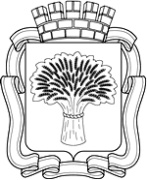 Российская ФедерацияАдминистрация города Канска
Красноярского краяПОСТАНОВЛЕНИЕРоссийская ФедерацияАдминистрация города Канска
Красноярского краяПОСТАНОВЛЕНИЕРоссийская ФедерацияАдминистрация города Канска
Красноярского краяПОСТАНОВЛЕНИЕРоссийская ФедерацияАдминистрация города Канска
Красноярского краяПОСТАНОВЛЕНИЕ22.12.2021 г.№117310Управление градостроительства администрации города Канска»г. Канск, 4-й Центральный м/р, 221